Технологическая карта урока математикиФИО учителя: Белых Юрий ВладимировичКласс: 6Автор учебника: Н.Я. Виленкин, В.И. Жохов., А.С. Чесноков. Учебник «Математика. 6 класс». – М.: Мнемозина, 2013. – 2013. – 288 с.:ил.Тема урока:  Сложение чисел с разными знаками.Место и роль урока в изучаемой теме: 4-й урок в разделе: «Сложение и вычитание положительных и отрицательных чисел»Тип урока: урок рефлексии Цель урока: формирование умений  сложения чисел с разными знаками; развитие навыков самообразования на основе учебно-познавательной мотивации; формирование способности к планированию.Планируемые результаты:Оборудование: интерактивная доска, лист самооценкиХод урока.Приложение  Лист  самооценки _________________________________(фамилия, имя) Литература:1. Ершова А.П., Голобородько В.В. Самостоятельные и контрольные работы по математике для 6 класса – М.: Илекса, 2013. – 192 с.2. Математика. Учебник для 6 класса  общеобразовательных учреждений / Н.Я. Виленкин и др. – М.: Мнемозина, 2013. – 288 с.ПредметныеЛичностныеМетапредметныеФормулировать правила сложения чисел с разными знаками;Называть шаги алгоритма сложения чисел с разными знаками;Выполнять сложение чисел с разными знаками;Составлять буквенные выражения по условию задачи;Вычислять буквенные выражения при заданных значениях; Приводить примеры задач на вычисление суммы чисел с разными знаками.Демонстрировать уважение к личности одноклассников;Проявлять устойчивое желание к самообразованию и самовоспитанию;выражать свои мысли полно и точно, слушать и вступать в диалог;Ориентироваться в содержании текста и понимать его целостный смысл;Находить в тесте требуемую информацию.Деятельность учителяДеятельность ученика УУДОценивание/формы контроля1. Мотивирование (самоопределение) к учебной деятельности. 1. Мотивирование (самоопределение) к учебной деятельности. 1. Мотивирование (самоопределение) к учебной деятельности. 1. Мотивирование (самоопределение) к учебной деятельности. -Создает благоприятный психологический настрой на работу;-настраивает учащихся на получение конечного результата.-приветствуют учителя и выполняют самооценку готовности к уроку;коммуникативные -устная коммуникация (умение слушать учителя; умение строить устное высказывание в соответствии с коммуникативной задачей.)-самооценка готовности  к уроку.2. Актуализация знаний и фиксирование индивидуального затруднения в пробном учебном действии. 2. Актуализация знаний и фиксирование индивидуального затруднения в пробном учебном действии. 2. Актуализация знаний и фиксирование индивидуального затруднения в пробном учебном действии. 2. Актуализация знаний и фиксирование индивидуального затруднения в пробном учебном действии. -создает условия для формулирования целей урока, обеспечивает мотивацию учения;«Сложению тебя обучали?-Спросила Белая КоролеваСколько будет один плюс один,плюс один, плюс один?»Льюис Кэрролл.1.Устная  работа «Я умею».Задание на сортировку (ранжирование)-15; -2; -17; -9 8; -16; -26;28  3,2;  -1,9;  -3,9;  01.Разбейте числа, которые вы видите  на группы.2.А что вы уже умеете делать с положительными и отрицательными числами?3. Назовите модуль каждого числа.4. Назовите в каждой строчке число, модуль которого больше.5.Назовите в каждой строчке знак числа, модуль которого больше.-отвечают на вопросы учителя;-актуализируют способы действия, выполняют учебные действияМы умеем вычислять: (учащиеся отвечают) а) сумму отрицательных чисел;б) сумму отрицательного числа и нуля;в) находить модуль числа. познавательные-определять границу знания-незнания;-актуализация и применение необходимых знаний, умений и способов деятельности при решении проблемы);-определять и формулировать проблему.коммуникативные-строить монологическое высказывание;-отвечать на вопросы учителя.регулятивные-планировать свою деятельность в соответствии с целевой установкой;-осуществлять самоконтроль;-оценивать правильность выполнения действия на основе его оценки и учета характера ошибок.-оценка, самооценка умения применять ранее полученные знания при решении практических задач;-выяснение готовности класса к изучению нового материала.Оценочное суждение, коррекция ответов обучающихся.3. Выявление места и причины затруднения, постановка цели деятельности.3. Выявление места и причины затруднения, постановка цели деятельности.3. Выявление места и причины затруднения, постановка цели деятельности.3. Выявление места и причины затруднения, постановка цели деятельности.-выдвигает проблему;-создает условия для формулирования темы и определения целей урока, -акцентирует внимание учащихся на значимость темы.Отгадайте анаграммыже-сло-ние сел-чи с  ны-раз-ми ми - зна-ка Вопросы:1.Как сложить числа  с разными знаками?2.Какой жизненный опыт имеется в выполнении действия сложения чисел с разными знаками?-выдвигают гипотезу, высказывают своё мнение;-выдвигают варианты формулировок цели, участвуют в их обсуждении;- с помощью учителя формируют цель и ставят задачи урока.Задача 1. Утром температура воздуха была . За день она повысилась на . Какой стала температура воздуха к вечеру?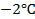 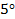 Задача 2. Утром температура воздуха была . За день она изменилась на . Какой стала температура воздуха к вечеру?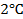 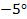 -установление закономерностей, построение суждений;-выдвижение гипотезы и обоснование её;-умение отстаивать свою точку зрения;-планирование реализации целей и задач;-воспроизведение известных методов решения-оценка постановки учебной задачи, планирование действий по её решению;-оценка умения формулировать тему урока.4. Построение  проекта выхода из затруднения (открытие нового знания). 4. Построение  проекта выхода из затруднения (открытие нового знания). 4. Построение  проекта выхода из затруднения (открытие нового знания). 4. Построение  проекта выхода из затруднения (открытие нового знания). -создает условия для применения полученных знаний на практике;-организует построение проекта выхода из затруднения;-выявляет, в чем заключаются ошибки, и их причины;-намечает пути устранения затруднений.1.Постановка проблемы: (изображена координатная прямая)– Сложите числа с помощью координатной прямой:(-5) + 32. Лабораторно-практическая работа в парах.С помощью координатной прямой выполните сложение чисел      -7 +5  и  -3 +4Под каждым примером выпишите модули слагаемых и модуль ответа.Обратите внимание на знак ответов. Сделайте вывод: при сложении чисел с разными знаками, получаются числа как ________ так и ________ .С каким из знаков слагаемых совпадает знак ответа? Что можно сказать о модуле этого слагаемого по сравнению с модулем другого слагаемого? 3. Основываясь на полученных выводах, не используя  координатную прямую, сложите числа: приложение 1: слайд 16
 10 + 12 =  4 + 3,6 =Проверьте себя по учебнику на стр.180. (обратите внимание на рекомендацию авторов учебника, записанную после правила сложения чисел с разными знаками).-определяют способы получения новых знаний, необходимых для решения проблемы;-решают примеры в парах над поставленными задачами;-проговаривают правило сложения чисел с помощью координатной прямой. На конкретных примерах выполняют задание на сложение чисел с помощью координатной прямой. Работают в паре: предлагают свои действия.Заметим:- сверяют решение с эталоном.Учащиеся делают вывод: при сложении чисел с разными знаками  получается число, знак которого совпадает со знаком слагаемого, имеющего ________Учащиеся выполняют  задание на новое правило действие сложения с числами разных знаков и знакомятся с эталоном правила. -исправляют допущенные ошибки (если таковы есть);- работают с учебником; - анализируют информацию;- формулируют правило;- фиксируют преодоление возникшего ранее затруднения; познавательные-осуществлять  анализ объектов с выделением существенных признаков;-извлекать необходимую информацию из учебника;коммуникативные-высказывание своего мнения, построение монологического высказывания в соответствии с коммуникативной задачей.регулятивные- представление информации в виде плана-схемы действий.-самооценка;-самоконтроль.Оценка работы пары.5. Физкультминутка. 5. Физкультминутка. 5. Физкультминутка. 5. Физкультминутка. обеспечить эмоциональную разгрузку учащихсяДавайте немного отдохнём. Поднимает руки класс — это «раз».Повернулась голова – это «два».Руки вниз, вперёд смотри – это «три».Руки в стороны  пошире развернули на «четыре»,С силой их к рукам прижать – это «пять».Всем ребятам надо сесть - это «шесть».Учащиеся поднимаются с мест и повторяют действия за учителем. 6. Первичное закрепление знаний. 6. Первичное закрепление знаний. 6. Первичное закрепление знаний. 6. Первичное закрепление знаний. -организует устную фронтальную работу учащихся:организует самостоятельную деятельность учащихся - организует деятельность обучающихся в парах;- помогает найти правильный выход из затруднительной ситуации.В парах вам предстоит выполнить несколько заданий на новую тему и организовать взаимопроверку. В случае затруднения вы можете обратиться ко мне за помощью.- работают в парах;- выполняют задания №1066;- находят ошибки друг у друга и исправляют их; - осуществляют взаимопроверку и взаимоконтроль.познавательные-анализ, сравнение, извлечение необходимой информации из текста (правила);коммуникативные-строить устное высказывание в соответствии с коммуникативной задачей;-формулировка своего мнения.регулятивные-поиск пути решения проблемы;-оценка результата деятельности;-сознательная организация своей познавательной  деятельности;-самоконтроль.-взаимопроверка,-взаимоконтроль,-исследовательская деятельность.7. Самостоятельная работа с самопроверкой по эталону (образцу).7. Самостоятельная работа с самопроверкой по эталону (образцу).7. Самостоятельная работа с самопроверкой по эталону (образцу).7. Самостоятельная работа с самопроверкой по эталону (образцу).-помогает найти правильный выход из затруднительной ситуации.организовывает самостоятельное выполнение учащимися контроля оценки знаний (КОЗ) на новый способ действия;- организовывает взаимопроверку учащимися своих решений по эталону;- создает (по возможности) ситуацию успеха для каждого ребенка.Работают с дидактическими материалами (с. 129, работа №23 В- А1, А2)В пункте 33 находят правило и при выполнении задания используют.. познавательные-использование новой информации для решения учебной задачи; - самооценка учебно-познавательной деятельности (умение осуществлять самоконтроль и взаимоконтроль).коммуникативная-способность вести диалог, высказывание суждения, выслушивание мнения оппонентарегулятивные- обработка информации (самостоятельный поиск, анализ, отбор необходимой информации, использование для решения учебных задач).Выполнение КОЗ, взаимопроверка по образцу, взаимоконтроль.8. Рефлексия учебной деятельности (итог урока).        8. Рефлексия учебной деятельности (итог урока).        8. Рефлексия учебной деятельности (итог урока).        8. Рефлексия учебной деятельности (итог урока).        - организует рефлексию и самооценку учениками собственной учебной деятельности на уроке; - устанавливает соответствие между поставленной целью и результатом учебной деятельности;- фиксирует новое содержание, изученное на уроке.-организуют обсуждениеКакова была тема урока?Какую задачу ставили?Каким способом решали поставленную задачу?Предлагает оценить учащимся каждому свою работу по листу самооценки.Учащиеся подводят итоги своей работы:-подводят итоги работы пар и класса в целом;Продолжите предложение:  Я на уроке научился  ___________Я на уроке повторил ___________В чем мои затрудненияи требуют повторения     _______________Учащиеся оценивают свою работу на уроке по листу самооценки. познавательные -систематизировать, обобщить изученное, делать выводы; формирование умения рефлексировать свои собственные знания и незнания).коммуникативные- устная и письменная коммуникация (умение давать оценку собственного продвижения, самооценку успешности собственной деятельности; комментировать высказывания собеседников и давать им оценку, адекватно воспринимать оценку);регулятивные- анализ и оценка полученной информации.-соотносить цели урока с результатом работы и со способом её достижения;-рефлексия деятельности с использованием рефлексивного экрана;-оценка учителя-самооценка 9. Информация о домашнем задании, инструктаж по его выполнению.  9. Информация о домашнем задании, инструктаж по его выполнению.  9. Информация о домашнем задании, инструктаж по его выполнению.  9. Информация о домашнем задании, инструктаж по его выполнению.     -объявляет домашнее задание - дает комментарий к домашнему заданиюс.179, п. 33 читать, ответить на вопросы№ 1080 (1), 1081 (1 столбик),1082, Записывают домашнее задание в дневниккоммуникативные- устная коммуникация (умение формулировать уточняющие вопросы).Самооценка умения применять  полученные знания при решении домашних заданий.Готовность к уроку:Готов-2Частично-1Не готов-0Формулирование темы урока, постановка цели и задач. Правильно сформулировал-2Частично-1Не смог сформулировать-0Устная работа на повторение по слайдам презентации.Правильно решил-2Частично-1;С ошибками-1Самостоятельная работаВыполнил правильно-2С ошибками-1Не выполнил-0 С ошибками-1№1074-устная работаПравильно решил-2Частично -1;С ошибками-1№1066-письменная работа.Правильно решил-2Частично -1;С ошибками-1Итоговая оценка11-12 баллов-«5»8-10 баллов-«4»4-7 баллов –«3»